                                                                        ПРОЕКТ!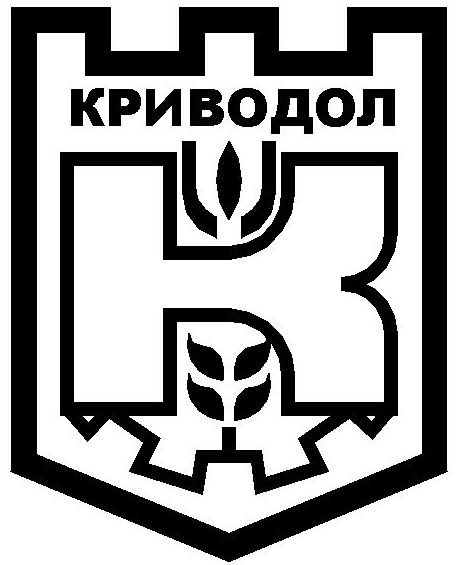                                         ГЛАВА  ПЪРВА                                  ОБЩИ ПОЛОЖЕНИЯЧл. 1. Настоящият Правилник урежда отношенията от местно значение, свързани с:Вид,  съдържание,  начин за  ползване  и  ред за  полагане  на  символите  на Община Криводол.Регламент  за  Наградите на Община Криводол.Чл. 2. Символите на Община Криводол са:Герб на Община КриводолЗнаме на Община КриводолХимн на Община КриводолДевиз на Община КриводолКлюч на Община КриводолОгърлица с герба на КриводолПочетна книгаЧл. 3. Официален  празник на  Община Криводол -  29 августЧл. 4. Наградите на Община Криводол са:Почетен гражданин на КриводолНаградата на КриводолПочетна грамота „Криводол”  ГЛАВА ВТОРАСИМВОЛИ НА ОБЩИНА КРИВОДОЛРАЗДЕЛ ІГЕРБ НА ОБЩИНА КРИВОДОЛЧл.6. Гербът на Община Криводол е изработен  от художника Тодор Митов през 1983 година. Гербът  представлява старобългарски (варяшки) щит, обточен със златна линия, в средата е  изписана първата буква К, от името на Криводол, с изобразени  от долния край зъбно колело, а в средата на буквата К е разположен  житен клас и са  в златист цвят. Графичното изображение на герба символизира историята и борческият дух, икономиката в областта на металообработването и земеделието .Чл.7.(1) Гербът е централен елемент в знамето на Община Криводол. Гербът е задължителен елемент от официалната бланка за кореспонденция на Община Криводол.(2) Гербът се поставя задължително в кабинетите на Кмета на Общината, Председателя на Общинския съвет, Заседателната зала, в която се провеждат заседанията на Общинския съвет.РАЗДЕЛ ІІЗНАМЕ, ХИМН И ДЕВИЗ НА ОБЩИНА КРИВОДОЛЧл.8. Знамето е символ с първостепенно значение и изразява самоуправлението на Криводол и Общината.Чл.9. Знамето на Община Криводол е бордо  на цвят. В центъра му е изобразен гербът на Община Криводол в златисто. Знамето се  поставя   по време на празници  на сградата на общината и в зали или места, на които се провеждат тържествени събития.Чл.10. Знамето се изработва с размери в стандартна пропорция 3:5 или: широчина 1,00 м. и дължина 1,66 м., съобразно Приложение № 2 към чл. 15, ал.4 от Закона за държавния печат и националното знаме на Р България. Гербът се извезва с копринени конци в златист цвят или се щампова върху знамето в златист цвят. Чл.11. Химнът е “Младежка песен за Криводол” по текст и музика  на Спартак Бутански и е  израз на миналото, настоящето  и бъдещето  на Община Криводол. Чл.12. Химнът се изпълнява на официални чествания и празници.Чл.13. Девизът “С корените в далечното минало и поглед към  европейското  бъдещето”, изразява богатото историческо  минало на Криводолска община, като древна  българска твърдина и стремеж към бъдещото й развитие.Чл.14. Девизът се поставя задължително в официалните зали на Общината, а по желание  и на различни представителни документи, грамоти, дипломи и папки.РАЗДЕЛ ІІІКЛЮЧ, ОГЪРЛИЦА С ГЕРБ, ПОЧЕТНА КНИГА  НА ОБЩИНА КРИВОДОЛЧл. 15. Ключът на Община Криводол е символ на изпълнителната власт. Той се връчва на кмета на общината при встъпването му в длъжност и след полагане на клетва пред Общинският съвет. Ключът се връчва от Председателя на ОбС или от най-стария общински съветник; Чл. 16. Огърлицата с герба на Криводол е символ на местната власт. Огърлицата се носи задължително от кмета на общината при тържествени церемонии.Чл. 17. В Почетната книга на Община Криводол се отразява хронологията на съществени и значими приноси на български и чуждестранни граждани в развитието на Криводолска община като самоуправляваща се териториална единица.Чл. 18. Почетната книга е с номерирани листа и изобразен герб на община Криводол  на предната корица.Чл. 19. Право на вписване в Почетната книга имат:	(1) Удостоените със званието "Почетен гражданин", «Наградата на Криводол» и Почетна грамота «Криводол».	(2) В Почетната книга се вписват трите имена на удостоения, номера на решението на ОбС, мотивите, основанията и поводът за това.Чл. 20. Почетната книга на Община Криводол се води и съхранява от упълномощено лице със заповед на кмета на общинатаГЛАВА ТРЕТАПРАЗНИК НА ОБЩИНА КРИВОДОЛ И  ЧЕСТВАНИЯ   НА НАЦИОНАЛНИ  И МЕСТНИ ПРАЗНИЦИЧл.21. 29 август е обявен за Ден на Община Криводол,  с решение № 225 от 30 януари 2006 година на Общински съвет Криводол.Празникът на  Община Криводол се провежда под егидата на Кмета на Община Криводол и се включва в Културния календар на Община Криводол. Чл.22. Програмата за Деня на Криводол се внася за разглеждане и утвърждаване от Постоянната комисия по хуманитарни дейности - образование, култура, здравеопазване, социални дейности и трудова заетост, религия, младежта и спорта и прилагане на ЗПКОНПИЧл.23. Подготовката и провеждането на Празника на Община Криводол се финансират от:Бюджета на Община КриводолСпонсорство и реклама.Други източници.Чл.24. Финансовият план за провеждане на Празника се утвърждават от кмета на Община – КриводолЧл.25. В Община Криводол задължително се отбелязват  с  тържествени  чествания всички национални и местни празници, както и други важни събития от живота на града, общината  и страната. Календарен план за честване на празниците за следваща година се изготвя от отдел “Култура” и се предлага за утвърждаване от ПК по хуманитарни дейности - образование, култура, здравеопазване, социални дейности и трудова заетост, религия, младежта и спорта и прилагане на ЗПКОНПИ до 30 ноември  на предходната година.ГЛАВА ЧЕТВЪРТА НАГРАДИ ОБЩИНА КРИВОДОЛРаздел ІПОЧЕТЕН ГРАЖДАНИН НА ГРАД КРИВОДОЛЧл.24. С наградата “Почетен гражданин на Криводол” се удостояват физически лица с изключителни заслуги и особен принос в областта на хуманитарните дейности, обществено-политическия, стопанския, социалния, културния и спортен живот на града.Чл. 25.  Наградата се придружава от удостоверение, плакет, съдържащ герба на общината  с  отличителен надпис „Почетен знак” и парична премия в размер, определен от Общински съвет КриводолЧл. 26. Наградата се връчва от Кмета на Община Криводол.                                                             Раздел ІІ                                              НАГРАДА НА КРИВОДОЛЧл.27.(1) “Наградата на Криводол” е награда на Община Криводол, с която се удостояват  за значителни  заслуги творци, дейци, общественици, творчески екипи и организации, работещи в сферата на изкуството, културата, образованието и науката, икономиката, здравеопазването, спорта, медиите, социалната сфера и обществения живот за значителен принос и активна дейност за издигане авторитета на гр. Криводол .(2) С “Наградата на Криводол” могат да бъдат удостоявани български и чуждестранни граждани със заслуги в съответните области.(3) “Наградата на Криводол” е индивидуална и колективна.(4) “Наградата на Криводол” може да се връчва и за цялостна дейност.(5) “Наградата на Криводол” може да се присъжда посмъртно.(6) “Наградата на Криводол” може и да не се присъжда.Чл.28. “Наградата на Криводол” представлява плакет, копие на герба  и се изработва от  художник.Чл.29.  “Наградата на Криводол” се придружава от диплом и парична премия в размер, определен от Общински съвет КриводолЧл.30.(1) Предложенията за “Наградата на Криводол” се внасят от граждани, организации и институции, работещи в съответните области и съдържащи изчерпателна мотивировка и аргументация.(2) Предложенията  се  депозират до края на м.юни на  текущата година в Общински съвет Криводол.(3) Община Криводол организира в срок до 10 юни медийна кампания по оповестяване и набиране на предложения за носителите на наградите: „Почетен гражданин”; ”Наградата на Криводол”; Почетна грамота”Криводол”.Чл.31.(1). Носителите на наградите: „Почетен гражданин”; ”Наградата на Криводол”; Почетна грамота”Криводол” се определят от Общинския съвет след писмено предложение на Комисия по наградите, избрана на заседание на Общинския съвет до края на м. юли.(2) В състава на Комисията по наградите могат да бъдат избирани общински съветници, общински служители, общественици, носители на наградата, експерти за всяка област, в която се предвижда награда. Комисията да наброява не по-малко от  10 /десет/ члена.(3) Комисията разглежда на първо закрито заседание постъпилите по реда на Чл.31 (1) и (2) предложения, прави селекция и чрез гласуване и обикновено мнозинство   определя номинациите за награди. Комисията съставя  писмен протокол за решението си, съдържащ конкретна мотивировка за предложените награди. На второ или следващо открито заседание на комисията, се допуска да има публично обсъждане на номинациите. Решението се взема с тайно или явно гласуване от членовете на комисията с 2/3 от всички гласове. За това решение се изготвя протокол, който се внася от председателя на комисията или председателя на Общинския съвет за обсъждане на заседание на Общинския съвет, но не по-късно от 20 юли.(4) Заседанията на комисията се провеждат в срок до 5 август на текущата година. Чл.32. Утвърждаването  на  наградите   се извършва от Общинския съвет с решение, прието с мнозинство /50+1/ от общия брой на общинските съветници.Чл.33. Наградата се обявява от Председателя на Общинския съвет на тържествена сесия в деня на Празника на Криводол. На тържеството се канят да присъстват почетните граждани на град Криводол, общественици и гражданиЧл.34. Връчването се извършва от Кмета на Община КриводолРаздел ІІІ                                         ПОЧЕТНА ГРАМОТА  „КРИВОДОЛ”Чл.35. С наградата Почетна грамота “Криводол” се награждават  личности  от различини области – местно самоуправление, образование, култура, младежта и спорта, социални дейности и промишленост за заслуги към Общината и  град Криводол за по-кратък перидод от време/,  или официални гости по определени поводи, свързани с важни събития от общински или национален характер и във връзка със значими юбилей.Чл.36. Почетна грамота “Криводол”  може да се връчва като индивидуална и като колективна награда.Чл.37. Наградата  се  връчва от Кмета на Община Криводол.ПРЕХОДНИ  И  ЗАКЛЮЧИТЕЛНИ  РАЗПОРЕДБИ§1. (1) Забранява се ползването на тиражирани варианти на символите на Община  Криводол за политически и религиозни послания или по начин, който уронва престижа й.        (2)Гербът на община Криводол може да се тиражира в различни сувенирни варианти, да се отпечатва на хартия, да се уголемява или намалява при спазване на съотношенията между отделните елементи в него, след получено писмено разрешение от Кмета на Община Криводол. § 2. Настоящият Правилник влиза в сила от датата на приемането му от Общинския съвет и отменя съществуващия  досега статут, отнасящ се  до символите, празниците и наградите  на  Община Криводол.Правилникът е приет с Решение №……………, Протокол №…………. от ………………2019г. на Общински съвет Криводол